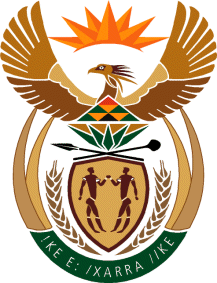 MINISTRY: PUBLIC SERVICE AND ADMINISTRATIONREPUBLIC OF SOUTH AFRICANATIONAL ASSEMBLYQUESTION FOR WRITTEN REPLY DATE:			3 JUNE 2022QUESTION NO.: 		2159.	Dr M M Gondwe (DA) to ask the Minister of Public Service and Administration:(1)	With reference to his reply to question 477 on 9 May 2022, what total number of the 2 412 senior managers within the Public Service who do not have the qualifications required for the positions that they currently occupy, were appointed before the Public Service Regulations of 2016 came into effect;(2)	what is the breakdown of the departments that updated the qualifications of their senior managers on the Personal and Salary System (PERSAL) between 31 October 2021 and 31 January 2022;	(3)	whether his department extended the deadline for senior managers to update their qualifications on the PERSAL system; if not, why not; if so, what are the relevant details;(4)	at what stage will his department employ punitive measures to address the issue of the slow pace of senior managers updating their qualifications on the PERSAL system;(5)	at what stage will his department conduct an investigation into the issue of senior managers within the Public Service not having the qualifications for the positions that they currently occupy?					NW2565EREPLY: According to the PERSAL information, a total number of 1819 Senior Managers who do not have required qualifications were appointed before the Public Service Regulations of 2016. (a) Breakdown for National departments (b) Breakdown for Provincial departments Eastern CapeFree StateGauteng KwaZulu-Natal LimpopoMpumalanga North West Northern Cape Western Cape There was no extension provided to departments, departments are gradually responding to circular HRD0301 to update PERSAL data. Currently capturing of qualification on PERSAL is not mandatory and no punitive measures are employed. Until such time when capturing of qualification on PERSAL is made mandatory, then the department will employ punitive measures.PERSAL is specifically designed for payment of employees’ salaries and capturing of qualification is not mandatory. However, to monitor compliance in terms of the implementation of the PSR, 2016 and the Directive on compulsory capacity development, mandatory training days and minimum entry requirements for members of senior management service in the Public Service, the Department will prepare individual letters to Head of Departments requesting them to provide proof of qualifications for Senior Managers who were appointment during the implementation of the Public Service Regulations, 2016 and the said Directive. Department Qualification updates by 31 October 2021Qualification updates by 31 January 2022Agriculture, Land Reform and Rural Development7270Communications and Digital Technologies1514Correctional Services5552Education10Employment and Labour4847Higher Education and Training5049Human Settlements3029International Relations and Cooperation3230Justice and Constitutional Development152147National School of Government43National Treasury6463Public Enterprises1311Public Works and Infrastructure4847Science and Innovation1413Women, Youth and Persons with Disabilities82Department Qualification updates by 31 October 2021Qualification updates by 31 January 2022NoneNoneNoneDepartment Qualification updates by 31 October 2021Qualification updates by 31 January 2022Agriculture1817Office of the Premier87Police, Roads and Transport116Provincial Treasury65Department Qualification updates by 31 October 2021Qualification updates by 31 January 2022Co-operative Governance and Traditional Affairs1514Education4436Health5351Infrastructure Development1211Office of the Premier3331Provincial Treasury2927Roads and Transport2019Department Qualification updates by 31 October 2021Qualification updates by 31 January 2022Finance 1917Human Settlement 75Office of the Premier 1514Department Qualification updates by 31 October 2021Qualification updates by 31 January 2022Health 3938Office of the Premier 87Sport and Culture54Department Qualification updates by 31 October 2021Qualification updates by 31 January 2022Agriculture, Rural Development, Land and Environmental Affairs76Public Works, Roads and Transport1312Department Qualification updates by 31 October 2021Qualification updates by 31 January 2022Community Safety and Transport Management54Cooperative Governance and Traditional Affairs98Office of the Premier1514Department Qualification updates by 31 October 2021Qualification updates by 31 January 2022Office of the Premier87Sport, Arts and Culture76Department Qualification updates by 31 October 2021Qualification updates by 31 January 2022Office of the Premier 1615